Hobré – WIM COMPAS™-SarjaWIM COMPAS™ on Hobré Instrumentsin uusin prosessianalysaattorisarja polttoprosessiparametrien määrittämiseen. Mittaamalla Wobbe indeksi, lämpöarvo/BTU ja palamisilmantarve-indeksi, voidaan optimoida palamisprosessi ja tehdä säädöstä tehokas ja nopea.Analysaattorin toimintaperiaate:Palamisilmaa ja ja tunnettua näyteilmaa sekoitetaan hallitusti, jonka jälkeen se sytytetään.  Savukaasun jäännöshapen pitoisuus määritetään ZrO-anturilla. Kaasun suhteellisen tiheyden määrittämiseen on saatavilla tiheyskenno, joka asennettaan analysaattorin kaasujen sekoitusosastoon. Näistä arvoista analysaattori määrittää lähtösignaalit:
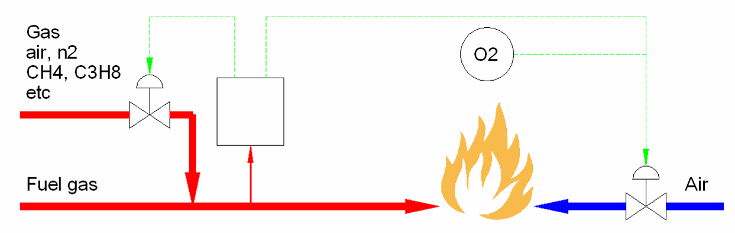 Käyttämällä Wobbe Indexiä(tai lämpöarvoa) lämpökuorman myötäkytkentä ohjaukseen ja palamisilmantarve-indeksiä ilma/polttoaine-suhteen myötäkytkentä ohjaukseen saavutetaan kustannustehokas palamisprosessi, jonka säätö reagoi nopeasti.Tyypillisiä sovelluksia:Maakaasun sekoitus. WIM COMPAS™:n nopea vasteaika, tarkkuus ja toistuvuus tarjoaa täydellisen signaalin kaasunsekoitusprosessien myötäkytkentä ohjaukseen.Polttolämmittimet. Palamisilmantarve-indeksi ja nopea vasteaika tekee ilma/polttoainesuhteen hallinnasta kustannustehokasta. Kaasuturbiinien hallinta. Kaasuturbiinit ovat herkkiä muutoksille kaasukoostumuksessa. Epätaloudellisen polttoainekäytön ja lyhennetyn käyttöiän lisäksi, epäoptimaalinen prosessinhallinta johtaa korkeampiin CO ja Nox päästöihin. WIM COMPAS™ tarjoaa tehokkaaseen hallintaan tarvittavat Wobbe indeksin, lämpöarvon ja suhteellisen tiheyden erittäin nopeasti. Myös CO2,N2, ja lämpösuhde voidaan mitata.Ominaisuudet ja hyödyt:Nopea vasteaika (T90 < 20 sec)Vakiomittaukset: Wobbe Indeksi ja palamisilmantarve-indeksiErinomainen tarkkuus ja toistuvuusAutomaattikalibraatioTunteeton ympäröivän lämpötilan muutoksille.Sopii ulkoilmasovelluksiin.Mittausalue 0-100% FSLähdöt MJ/Nm3, kcal/Nm3 ja BTU/SCFKestää rikkipitoisia ja syövyttäviä kaasuja.Minimaalinen huollontarveLiekitön analysaattoriJäännöshappi pitoisuus-mittaperiaate(ZrO)Lujatekoinen rakenneEtäkäyttö (TCP/IP)Valinnainen MODBUS RTU (RS485)Saatavilla suhteellinen tiheys mittausSaatavilla ATEX malleja.